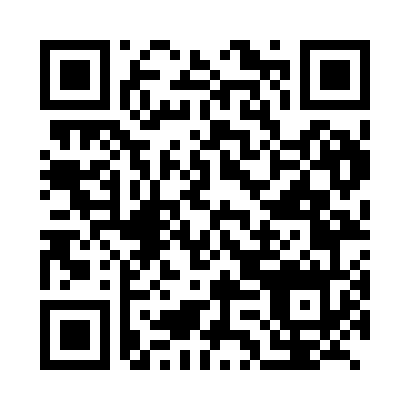 Ramadan times for Jilin, ChinaMon 11 Mar 2024 - Wed 10 Apr 2024High Latitude Method: Angle Based RulePrayer Calculation Method: Muslim World LeagueAsar Calculation Method: ShafiPrayer times provided by https://www.salahtimes.comDateDayFajrSuhurSunriseDhuhrAsrIftarMaghribIsha11Mon4:184:185:5311:442:595:355:357:0512Tue4:164:165:5111:432:595:365:367:0713Wed4:144:145:5011:433:005:385:387:0814Thu4:124:125:4811:433:015:395:397:0915Fri4:104:105:4611:433:025:405:407:1016Sat4:084:085:4411:423:025:415:417:1217Sun4:064:065:4211:423:035:435:437:1318Mon4:044:045:4111:423:045:445:447:1519Tue4:024:025:3911:423:045:455:457:1620Wed4:004:005:3711:413:055:465:467:1721Thu3:583:585:3511:413:065:475:477:1922Fri3:563:565:3311:413:065:495:497:2023Sat3:543:545:3211:403:075:505:507:2124Sun3:523:525:3011:403:085:515:517:2325Mon3:503:505:2811:403:085:525:527:2426Tue3:483:485:2611:393:095:535:537:2627Wed3:463:465:2411:393:095:555:557:2728Thu3:443:445:2311:393:105:565:567:2829Fri3:423:425:2111:393:115:575:577:3030Sat3:403:405:1911:383:115:585:587:3131Sun3:383:385:1711:383:126:006:007:331Mon3:363:365:1511:383:126:016:017:342Tue3:343:345:1311:373:136:026:027:363Wed3:323:325:1211:373:136:036:037:374Thu3:303:305:1011:373:146:046:047:395Fri3:273:275:0811:363:146:066:067:406Sat3:253:255:0611:363:156:076:077:427Sun3:233:235:0511:363:156:086:087:438Mon3:213:215:0311:363:166:096:097:459Tue3:193:195:0111:353:166:106:107:4610Wed3:173:174:5911:353:176:126:127:48